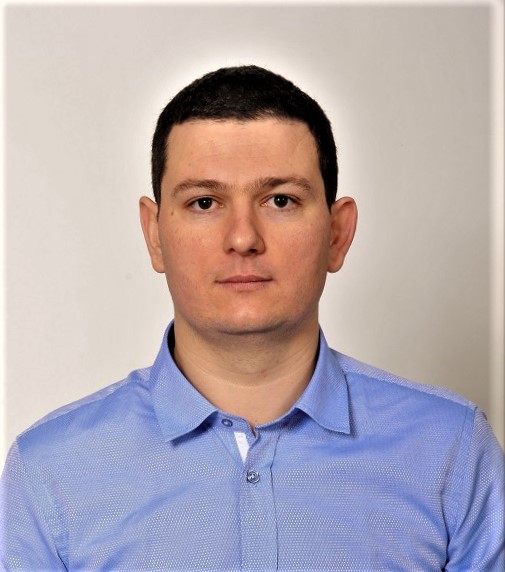 ОБРАЗОВАЊЕ:         -Гимназија „Милош Савковић“ Аранђеловац                           2001-2005        -Правни факултет, Универзитета у Београду                              2005-2012        -Правосудни испит                                                                                      2015        -Адвокатски испит пред АК Београда                                                     2016РАДНО ИСКУСТВО:         -Адвокатска канцеларија ,,Алексић-Јовановић“                       2013-2016састављање тужби, одговора на тужбе, редовних, ванредних правних лекова и других поднесакаанализа и припрема предмета заступање физичких и правних лицаизрада писмених правних савета и мишљењарад на парничним, ванпарничним, кривичним предметимапоступање пред органима управеРАД НА РАЧУНАРУ:          -MS Office пакет , Интернет , Power Point, AdobeСТРАНИ ЈЕЗИЦИ:          -Енглески језик (средњи ниво говорни и писани)          -Шпански језик  (основни ниво говорни)ЛИЧНЕ ОСОБИНЕ:             -Одговорност према послу, поштовање договора, упорност у радуОСТАЛО:                     -Возачка дозвола Б категорије